Bài tuyên truyền kỷ niệm 78 năm ngày cách mạng tháng 8 (19/8/1945 - 19/8/2023)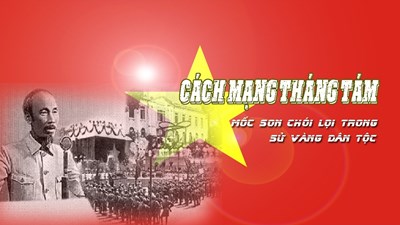           Hoà chung trong không khí tưng bừng của toàn Đảng, toàn quân và toàn dân ta đang ra sức thi đua, lập nhiều thành tích chào mừng kỷ niệm 78 năm cách mạng tháng 8 và quốc khánh 2/9 chúng ta cùng ngược dòng thời gian ôn lại những mốc son chói lọi của mùa thu lịch sử năm 1945.
          Cách đây 78 năm, dưới sự lãnh đạo của Đảng và Chủ tịch Hồ Chí Minh, nhân dân cả nước đồng loạt vùng dậy, tiến hành tổng khởi nghĩa, giành chính quyền. Cách mạng tháng Tám năm 1945 ở nước ta nổ ra trong hoàn cảnh vô cùng thuận lợi: Ngày 9/5/1945 phát xít Đức đầu hàng Liên Xô và quân đội đồng minh. Chiến tranh ở châu Âu đã chấm dứt. Ngày 13/8, chính phủ Nhật tuyên bố đầu hàng Liên Xô và quân đội đồng minh không điều kiện.
          Do tận dụng tốt yếu tố tình thế, thời cơ cách mạng trên cơ sở chuẩn bị rất chu đáo về lực lượng, cuộc Tổng khởi nghĩa diễn ra rất mau lẹ, hầu như không có đổ máu nhưng thắng lợi rất lớn. Từ ngày 16/8 – 28/8/1945, chúng ta giành thắng lợi ở Thái Nguyên, Hà Nội, Huế, Sài Gòn và các địa phương khác
          Ngày 2/9/1945 tại quảng trường Ba Đình Hà Nội, thay mặt nhân dân cả nước Bác Hồ đọc bảnTuyên ngôn độc lập, trịnh trọng tuyên bố trước toàn thể thế giới và quốc dân đồng bào khai sinh ra nước Việt Nam Dân chủ Cộng hòa, đánh dấu thắng lợi hoàn toàn của Cách mạng tháng Tám.
          Ngày 19/8/1945 đã đi vào lịch sử vẻ vang của dân tộc Việt Nam như một mốc son chói lọi - Với thắng lợi của cuộc Cách mạng tháng Tám năm 1945, nhân dân ta đã đập tan xiềng xích nô lệ của thực dân, đế quốc trong gần một thế kỷ và chế độ quân chủ chuyên chế mấy nghìn năm, lập nên nước Việt Nam Dân chủ Cộng hòa - nhà nước công nông đầu tiên ở Đông Nam Á, nhân dân Việt Nam từ thân phận nô lệ trở thành người dân một nước độc lập, làm chủ vận mệnh của mình. Nước Việt Nam từ một nước thuộc địa nửa phong kiến trở thành một nước độc lập, tự do và dân chủ. Từ đây, đất nước ta bước vào một kỷ nguyên mới, kỷ nguyên độc lập dân tộc gắn liền với chủ nghĩa xã hội. Thắng lợi của Cách mạng tháng Tám là thắng lợi của tinh thần yêu nước và sức mạnh đại đoàn kết toàn dân tộc dưới sự lãnh đạo đúng đắn, tài tình của Đảng và Chủ tịch Hồ Chí Minh vĩ đại. 
          Kỷ niệm 78 năm Cách mạng tháng Tám thành công là dịp để chúng ta càng hiểu rõ hơn những giá trị lịch sử, thực tiễn của Cách mạng tháng Tám, nhận thức đầy đủ trách nhiệm của các tầng lớp nhân dân, nhất là thế hệ trẻ hôm nay trong việc vận dụng và phát huy những bài học kinh nghiệm quý giá, những tư tưởng mang tầm thời đại của Cách mạng Tháng Tám vào công cuộc đổi mới, đẩy mạnh công nghiệp hóa, hiện đại hóa đất nước, vì mục tiêu dân giàu, nước mạnh, dân chủ, công bằng, văn minh.
          Kế thừa và phát huy tinh thần của Cách mạng tháng Tám, CBGVNV trường Tiểu học Giang Biên luôn tin tưởng vào sự lãnh đạo của Đảng; luôn đoàn kết, chung sức, đồng lòng, đẩy mạnh toàn diện công cuộc đổi mới, tiếp bước con đường cách mạng vinh quang mà Chủ tịch Hồ Chí Minh, Đảng ta và dân tộc ta đã lựa chọn. Góp phần thực hiện thắng lợi Nghị quyết Đại hội Đảng các cấp, nhiệm kỳ 2020 - 2025, xây dựng quê hương Giang Biên ngày càng giàu đẹp, phát triển./.